Subject:	 History		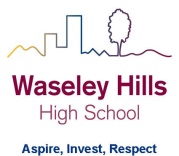 Teacher: Mrs DumyczYear:	10			Topic/theme: Britain: Migration, Empire and the PeopleDon’t forget you can access the school drives and resources form the school website: https://www.waseleyhills.worcs.sch.uk/Lesson What you need to take from this lesson Resource to use or hyperlinkSuggested task 1What were the Ulster Plantations and the Highland Clearances?Ulster PlantationsJacobite RebellionHighland ClearancesDiasporaImpact of Scottish migrationUlster Highlanders pdf (Coursework are)Ulster Highlanders Table (coursework area)Ulster Plantations:https://youtu.be/FP7yuZyv0gsHighland Clearanceshttps://youtu.be/171ccSolG18Use the information to complete the table IN DETAIL.Complete the practise question on pg 2172How did Britain gain power in India?East India CompanyTrading stationsGaining India (cwk area)Qs 1 - 43How did Britain get total power in India?Robert CliveBattle of PlasseyEast India CompanyRobert Clive and the East India Company https://www.youtube.com/watch?v=oNWTXaOotEAClive and India (cwk area)Who were the first Britons to settle in India?What was their relationship with Indians?Who was Robert Clive?Why is he important?4What was the Indian Mutiny?SepoysLucknowCawnporeMutinyBilly Connolly – Who do You Think You Are https://www.dailymotion.com/video/x27ki2nWhy did the Indians rebel? Explain 3 reasonsWhat is a sepoy?What happened at Lucknow and Cawnpore?5The Indian Rebellion of 1857Causes and consequences of mutinyHow the mutiny can be interpreted differentlyIndian Rebellion pdf (coursework area)Questions 1-5 on pg 225